Letter of reference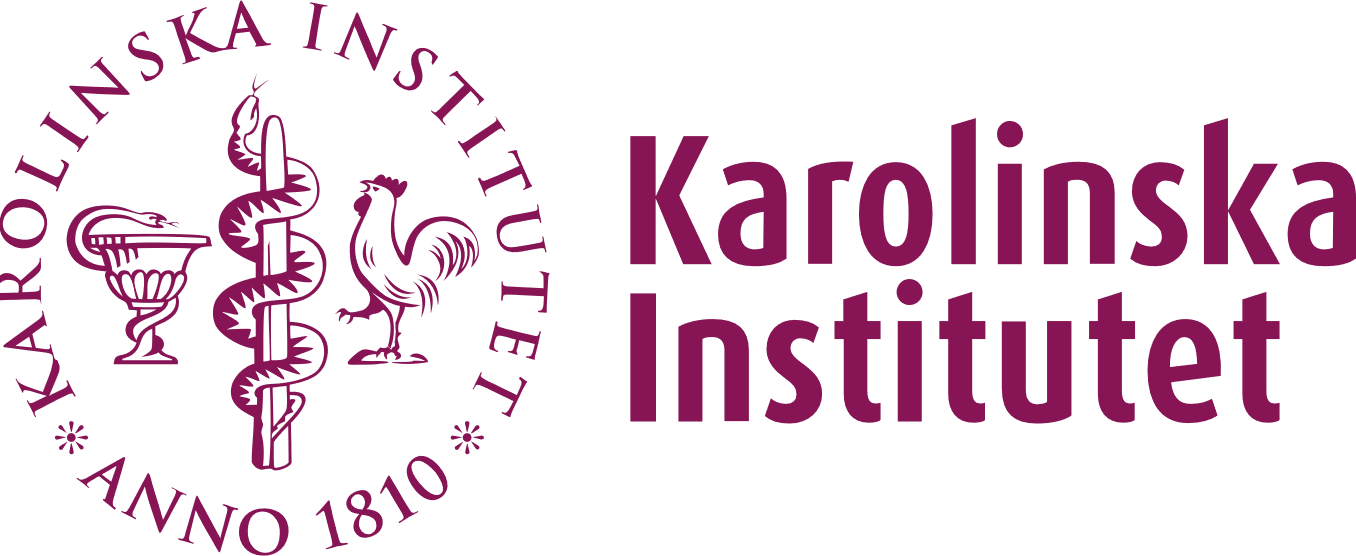 	Reference: ,  () has been employed as  during the period 2022-01-28 - 2022-01-28. Scope of employment . The employment has been located at . If relevant, please indicate other positions held and details of the position in the organisation if relevant (department/unit). The certificate may be supplemented, where appropriate, by a certificate of previous employment.Responsibilities and tasksDescription of duties, responsibilities, authorities, etc.Requirements for the positionDescription of the requirements in terms of skills, qualifications and personal qualities. This may also include any significant training that the employee has received at the employer's initiative.Summary review Under this heading, a summary assessment can be given regarding, for example, professional knowledge, specialist competence, drive and initiative, ability to cooperate and communicate, ability to change/develop in the work, promote the achievement of operational objectives, productivity and performance, professional competence and quality of work results, independence/ability to take responsibility. For managers or supervisors, also e.g. leadership skills, work management skills, decision-making skills.